Person Specification – Teacher of Geography 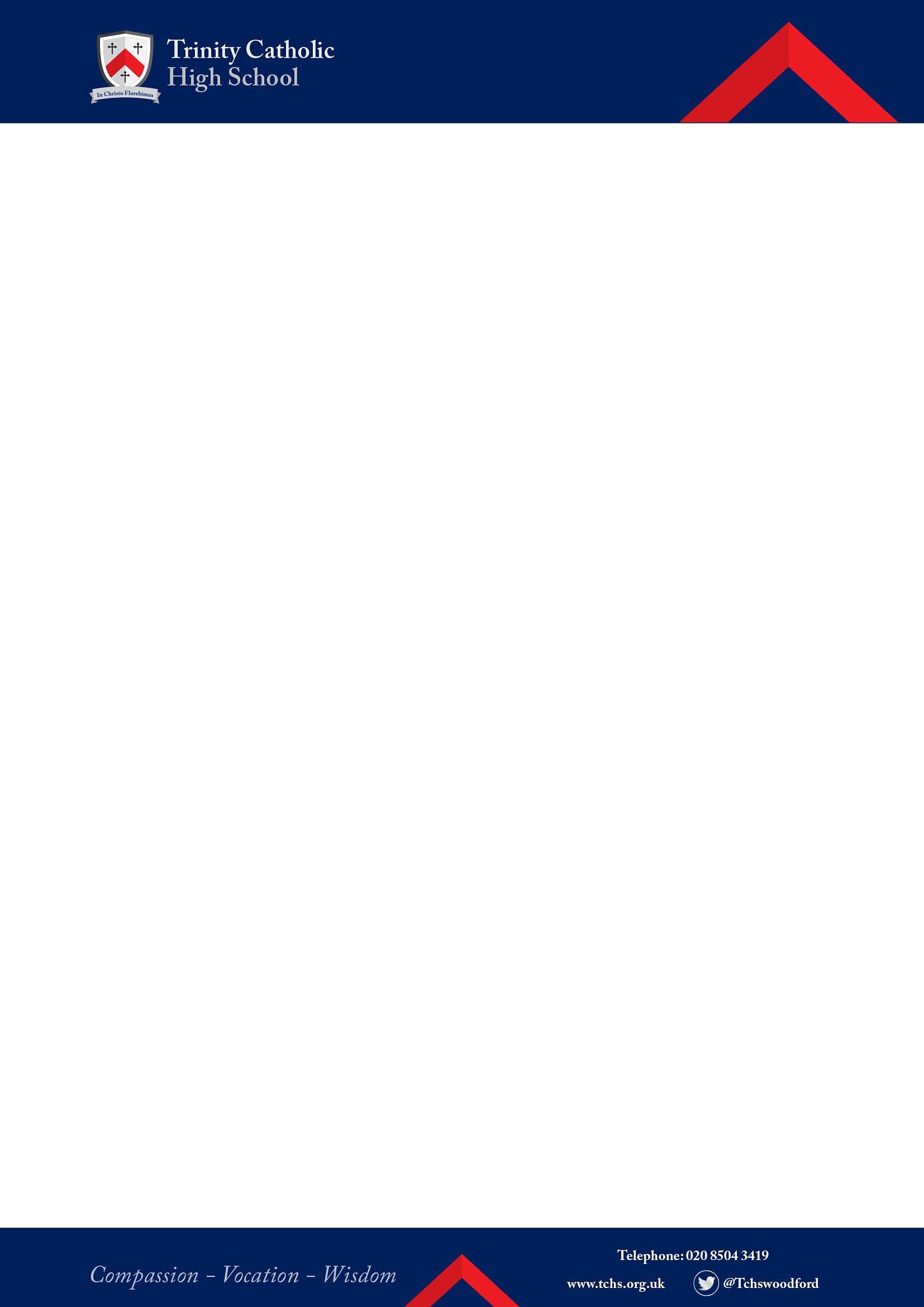 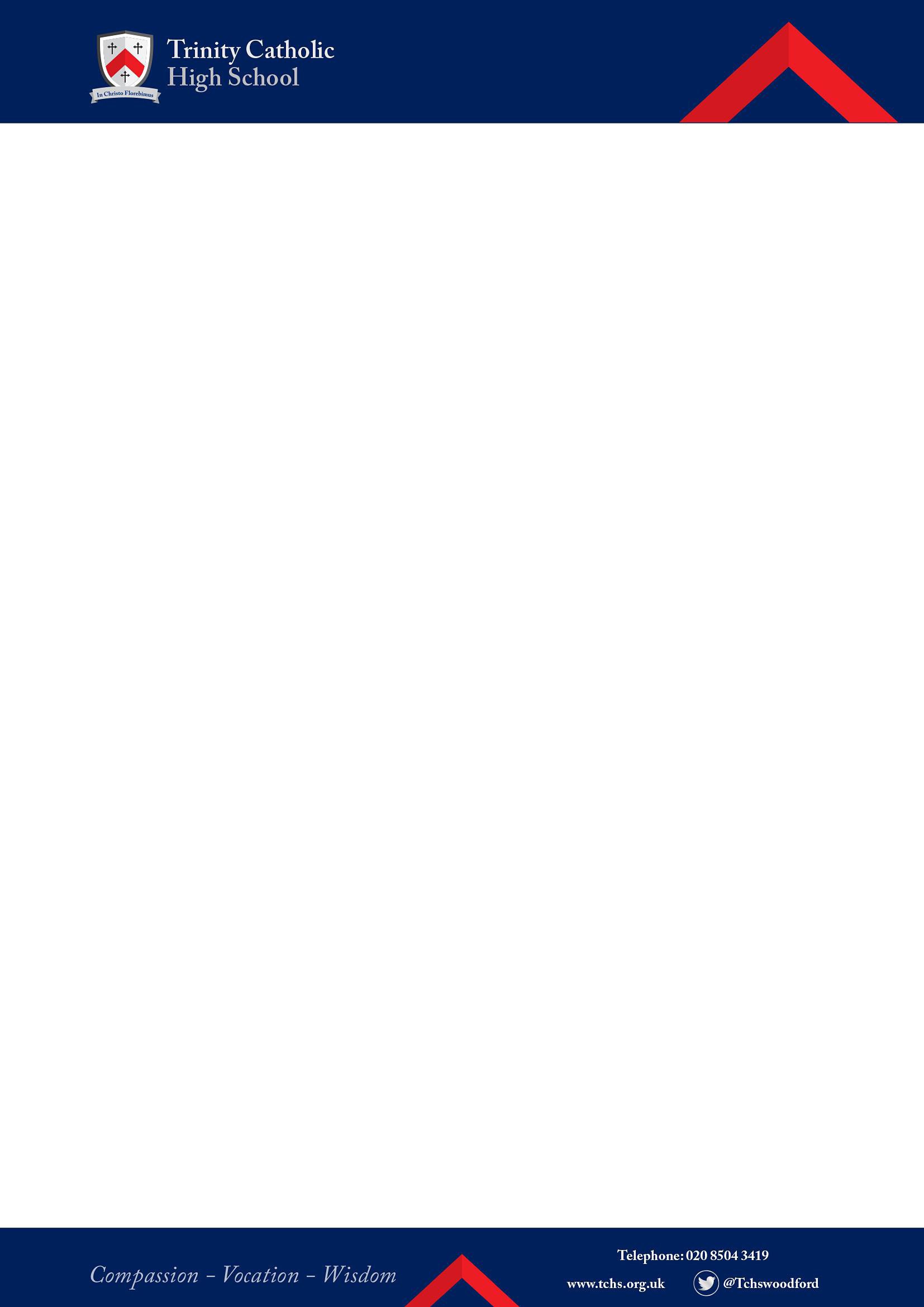 All areas will be assessed by application and at interview.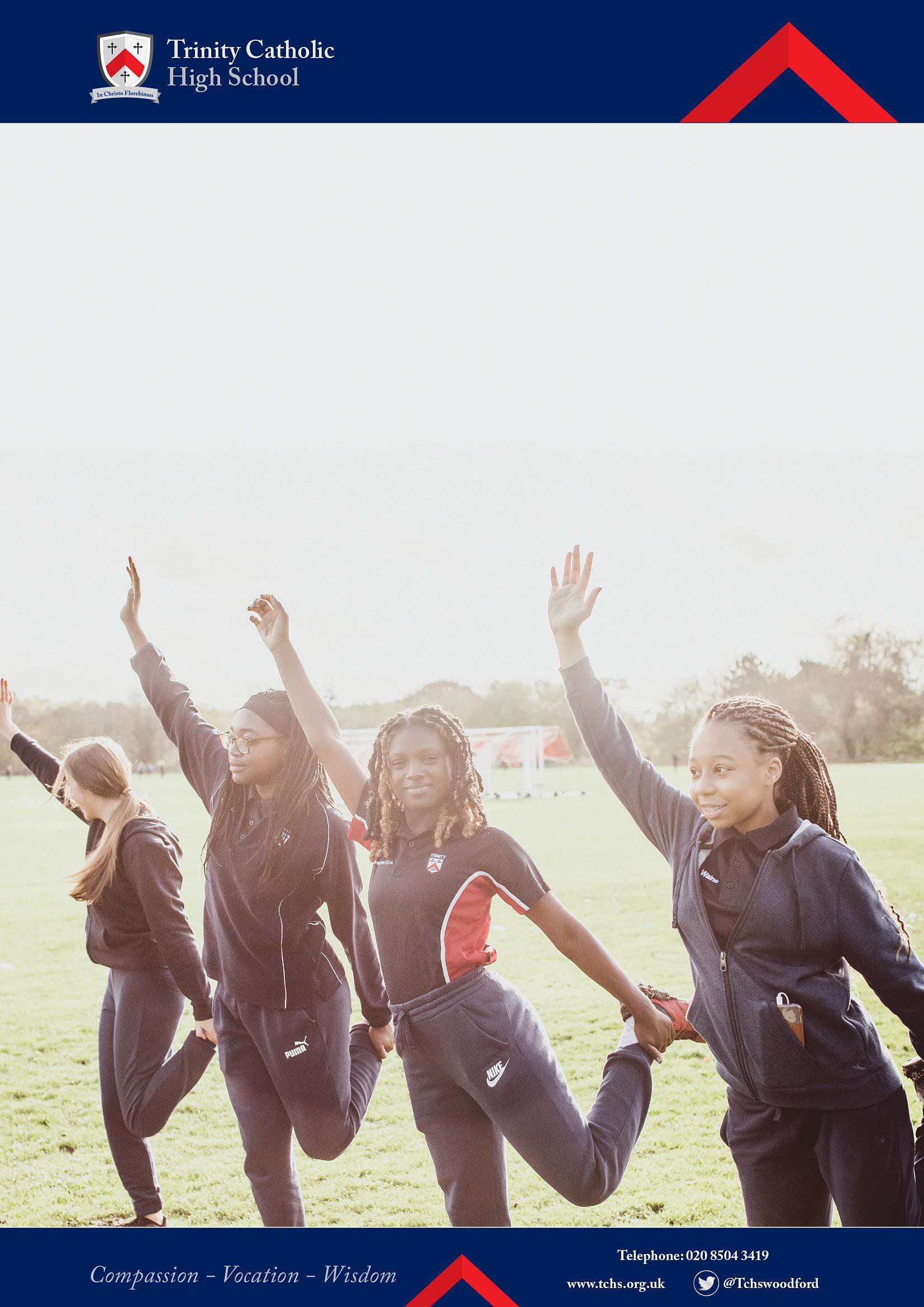 Why work at Trinity Catholic High SchoolAll Staff receive minimum of 20% PPA, well above the national averageAll Staff given a laptopAll Staff access to Schools Advisory Service wellbeing services, including physiotherapy and yearly health screeningSupportive SLTComprehensive CPD Programme including access to national professional qualificationsOutstanding Student behaviorSupportive to Staff wellbeing and managing workloadCaring and affirming culture and ethosOpportunities for career development and progressionQualificationsEssentialDesirableEducated to degree level in the identified subjectQualified Teacher StatusGood Honours GraduateAble to teach Key Stage 3, 4 & 5Background and ExperienceEssentialDesirableRecent and successful teaching experience in secondary schoolsAn outstanding classroom practitionerExcellent classroom management skillsExcellent understanding of current, relevant issues and national developments in educationThe ability to work independently and within a teamWilling to support the department with extracurricular activitiesExperience of supporting colleagues to improve practiseProfessional Knowledge and UnderstandingEssentialDesirableUnderstands the characteristics of high-quality teaching, learning and achievement for all studentsExcellent understanding of effective pedagogySupport the aim and objectives of Trinity Catholic High SchoolSkillsEssentialDesirableExcellent communication skills (oral and written)Able to develop positive and meaningful relationships with studentsExcellent ICT skills and able to make appropriate use of ICT for learningExcellent organisational skills to meet deadlines and manage work load of self and othersAble to give good quality feedback to studentsPersonal Qualities and AttributesEssentialDesirableCapacity to plan and deliver GeographyPersonal Qualities and Attributes continuedEssentialDesirableAble to gain respect of students, parents, staff and governorsAwareness, understanding and commitment to the protection and safeguarding of children and young peopleHigh integrity: honest, trustworthy and reliableCan take difficult decisions and manage challenging conversationsCommitment to equal opportunities